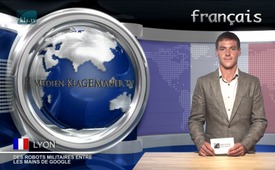 Des robots militaires entre les mains de Google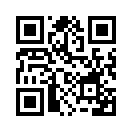 Fin 2013, Google a repris Boston Dynamics, une entreprise qui développe des robots pour
l’armée américaine. Parallèlement à cet achat, Google a repris tous les contrats existants
pour la production de ces robots...Des robots militaires entre les mains de Google

Fin 2013, Google a repris Boston Dynamics, une entreprise qui développe des robots pour
l’armée américaine. Parallèlement à cet achat, Google a repris tous les contrats existants
pour la production de ces robots. Dans le cadre des commandes prises, un robot toutterrain
devrait être produit, qui serait en état d’après le contrat « d’accomplir des tâches complexes
dans un environnement dangereux et détruit par l’homme ». Un robot déjà réalisé,
qui est fait pour des interventions militaires dans des villes, peut franchir des obstacles
jusqu’à une hauteur de sept mètres. Depuis, Google a accaparé d’autres entreprises
productrices de robots et il est maintenant leader du marché aussi en ce domaine. Par conséquent
un savoir illimité et des automates militaires absolument obéissants et insensibles
se trouvent entre les mains d’un propriétaire unique. Dans ce cas on désirerait des propriétaires
bienveillants. Il semble que ce ne soit pas le cas…de SDSources:SOURCES :
http://www.lefigaro.fr/secteur/high-tech/2013/12/16/32001-20131216ARTFIG00369-google-soffre-
une-societe-specialisee-dans-les-robots-militaires.php 

www.golem.de/news/boston-dynamics-google-kauft-zum-jahresende-militaerrobter-hersteller-1312-103387.htmCela pourrait aussi vous intéresser:#Google-fr - www.kla.tv/Google-frKla.TV – Des nouvelles alternatives... libres – indépendantes – non censurées...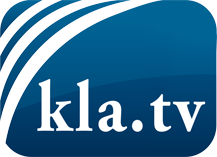 ce que les médias ne devraient pas dissimuler...peu entendu, du peuple pour le peuple...des informations régulières sur www.kla.tv/frÇa vaut la peine de rester avec nous! Vous pouvez vous abonner gratuitement à notre newsletter: www.kla.tv/abo-frAvis de sécurité:Les contre voix sont malheureusement de plus en plus censurées et réprimées. Tant que nous ne nous orientons pas en fonction des intérêts et des idéologies de la système presse, nous devons toujours nous attendre à ce que des prétextes soient recherchés pour bloquer ou supprimer Kla.TV.Alors mettez-vous dès aujourd’hui en réseau en dehors d’internet!
Cliquez ici: www.kla.tv/vernetzung&lang=frLicence:    Licence Creative Commons avec attribution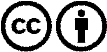 Il est permis de diffuser et d’utiliser notre matériel avec l’attribution! Toutefois, le matériel ne peut pas être utilisé hors contexte.
Cependant pour les institutions financées avec la redevance audio-visuelle, ceci n’est autorisé qu’avec notre accord. Des infractions peuvent entraîner des poursuites.